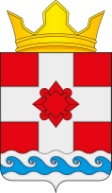 С О В Е Т   Д Е П У Т А Т О ВКУЗЬМИЩЕНСКОГО СЕЛЬСКОГО ПОСЕЛЕНИЯКостромского муниципального района Костромской областитретьего созываР Е Ш Е Н И ЕВ целях приведения Устава муниципального образования Кузьмищенское сельское поселение Костромского муниципального района Костромской области, принятого решением Совета депутатов Кузьмищенского сельского поселения Костромского муниципального района Костромской области от «30» июля 2018 № 7-1, в редакции муниципальных правовых актов от 12.11.2019 г. № 12-1, от 24.12.2020 г. № 15-5, от 14.04.2021 г. № 7, в соответствие с федеральным и региональным законодательством, руководствуясь статьей 44 Федерального закона от 06.10.2003 № 131-ФЗ «Об общих принципах организации местного самоуправления в Российской Федерации», Совет депутатов Кузьмищенского сельского поселения Костромского муниципального района Костромской области РЕШИЛ:1. Принять муниципальный правовой акт о внесении изменений в Устав муниципального образования Кузьмищенское сельское поселение 
Костромского муниципального района Костромской области (далее – муниципальный правовой акт).2. Направить главе Кузьмищенского сельского поселения Костромского муниципального района Костромской области для подписания и представления в Управление Министерства юстиции Российской Федерации по Костромской области муниципального правового акта на государственную регистрацию в порядке, установленном Федеральным законом от 21.07.2005 № 97-ФЗ «О государственной регистрации уставов муниципальных образований».3. Рекомендовать главе Кузьмищенского сельского поселения Костромского муниципального района Костромской области опубликовать (обнародовать) зарегистрированный муниципальный правовой акт в течение семи дней со дня поступления муниципального правового акта из Управления Министерства юстиции Российской Федерации по Костромской области.4. Настоящее решение вступает в силу со дня его подписания.Председатель Совета депутатов,Глава Кузьмищенскогосельского поселения                                                             О.Н. Голубева Принятрешением Совета депутатов Кузьмищенского сельского поселения Костромского муниципального района Костромской областиот «21» декабря 2021 года № 17МУНИЦИПАЛЬНЫЙ ПРАВОВОЙ АКТ О ВНЕСЕНИИ ИЗМЕНЕНИЙ В УСТАВ МУНИЦИПАЛЬНОГО ОБРАЗОВАНИЯ КУЗЬМИЩЕНСКОЕ СЕЛЬСКОЕ ПОСЕЛЕНИЕ КОСТРОМСКОГО МУНИЦИПАЛЬНОГО РАЙОНА КОСТРОМСКОЙ ОБЛАСТИСтатья 1Внести в Устав муниципального образования Кузьмищенское сельское поселение Костромского муниципального района Костромской области, принятый решением Совета депутатов Кузьмищенского сельского поселения Костромского муниципального района Костромской области 
от «30» июля 2018 № 7-1, (в редакции муниципальных правовых актов от 12.11.2019 г. № 12-1, от 24.12.2020 г. № 15-5, от 14.04.2021 г. № 7, следующие изменения:1. В части 1 статьи 7:а) в пункте 4 слова «за сохранностью автомобильных дорог местного значения» заменить словами «на автомобильном транспорте, городском наземном электрическом транспорте и в дорожном хозяйстве»;б) пункте 16 слова «осуществление контроля за их соблюдением» заменить словами «осуществление муниципального контроля в сфере благоустройства, предметом которого является соблюдение правил благоустройства территории поселения, требований к обеспечению доступности для инвалидов объектов социальной, инженерной и транспортной инфраструктур и предоставляемых услуг»;2. В статье 18:	а) часть 4 изложить в следующей редакции:«4. Порядок организации и проведения публичных слушаний определяется нормативным правовым актом Совета депутатов сельского поселения с учётом положений части 4 статьи 28 Федерального закона «Об общих принципах организации местного самоуправления в Российской Федерации».».б) в части 5 слова «общественные обсуждения или публичные слушания, порядок организации и проведения которых определяется нормативным правовым актом Совета депутатов сельского поселения с учетом положений законодательства о градостроительной деятельности» заменить словами «публичные слушания или общественные обсуждения в соответствии с законодательством о градостроительной деятельности.»;3. в статье 24:а) часть первую дополнить пунктом 4 следующего содержания:«4) в соответствии с законом Костромской области на части территории населенного пункта, входящего в состав сельского поселения, по вопросу введения и использования средств самообложения граждан на данной части территории населенного пункта.»;б) дополнить частью 1.1 следующего содержания:«1.1. Сход граждан, предусмотренный пунктом 4 части 1 настоящей статьи, может созываться Советом депутатов Кузьмищенского сельского поселения Костромского муниципального района Костромской области по инициативе группы жителей соответствующей части территории населенного пункта численностью не менее 10 человек.».в) часть 3 после слов «жителей населенного пункта» дополнить словами «(либо части его территории)»;4. пункт 7 части 1 статьи 34 изложить в следующей редакции:«7) прекращения гражданства Российской Федерации либо гражданства иностранного государства - участника международного договора Российской Федерации, в соответствии с которым иностранный гражданин имеет право быть избранным в органы местного самоуправления, наличия гражданства (подданства) иностранного государства либо вида на жительство или иного документа, подтверждающего право на постоянное проживание на территории иностранного государства гражданина Российской Федерации либо иностранного гражданина, имеющего право на основании международного договора Российской Федерации быть избранным в органы местного самоуправления, если иное не предусмотрено международным договором Российской Федерации;»;5. пункт 9 части 1 статьи 37 изложить в следующей редакции:«9) прекращения гражданства Российской Федерации либо гражданства иностранного государства - участника международного договора Российской Федерации, в соответствии с которым иностранный гражданин имеет право быть избранным в органы местного самоуправления, наличия гражданства (подданства) иностранного государства либо вида на жительство или иного документа, подтверждающего право на постоянное проживание на территории иностранного государства гражданина Российской Федерации либо иностранного гражданина, имеющего право на основании международного договора Российской Федерации быть избранным в органы местного самоуправления, если иное не предусмотрено международным договором Российской Федерации;»;6. Статью 43 изложить в следующее редакции:«Статья 43. Муниципальный контроль1. Отношения по организации и осуществлению муниципального контроля регулируются Федеральным законом от 31.07.2020 № 248-ФЗ «О государственном контроле (надзоре) и муниципальном контроле в Российской Федерации» (далее - Федеральный закон «О государственном контроле (надзоре) и муниципальном контроле в Российской Федерации»).2. Администрация сельского поселения является органом местного самоуправления, уполномоченным на осуществление муниципального контроля.3. К полномочиям администрации сельского поселения в области муниципального контроля относятся:1) участие в реализации единой государственной политики в области государственного контроля (надзора), муниципального контроля при осуществлении муниципального контроля;2) организация и осуществление муниципального контроля на территории сельского поселения;3) иные полномочия в соответствии с Федеральным законом «О государственном контроле (надзоре) и муниципальном контроле в Российской Федерации», другими федеральными законами.4. Порядок организации и осуществления муниципального контроля устанавливается положением о виде муниципального контроля, утверждаемым Советом депутатов сельского поселения.5. В соответствии с частью 9 статьи 1 Федерального закона «О государственном контроле (надзоре) и муниципальном контроле в Российской Федерации» муниципальный контроль подлежит осуществлению при наличии в границах сельского поселения объектов соответствующего вида контроля.»7. В статье 49:а) часть 1 дополнить словами «, прокурором Костромского района.»б) в абзаце первом части 3 слова «обязанности для субъектов предпринимательской и инвестиционной деятельности» заменить словами «обязательные требования для субъектов предпринимательской и иной экономической деятельности, обязанности для субъектов инвестиционной деятельности»;в) абзац пятый части 3 изложить в следующей редакции:«Оценка регулирующего воздействия проектов муниципальных нормативных правовых актов проводится в целях выявления положений, вводящих избыточные обязанности, запреты и ограничения для субъектов предпринимательской и иной экономической деятельности или способствующих их введению, а также положений, способствующих возникновению необоснованных расходов субъектов предпринимательской и иной экономической деятельности и местных бюджетов.»;8. Статью 53 дополнить частью 8 следующего содержания:«8. Порядок установления и оценки применения содержащихся в муниципальных нормативных правовых актах обязательных требований, которые связаны с осуществлением предпринимательской и иной экономической деятельности и оценка соблюдения которых осуществляется в рамках муниципального контроля, привлечения к административной ответственности, предоставления лицензий и иных разрешений, аккредитации, иных форм оценки и экспертизы (далее - обязательные требования), определяется муниципальными нормативными правовымиактами с учетом принципов установления и оценки применения обязательных требований, определенных Федеральным законом от 31 июля 2020 года № 247-ФЗ «Об обязательных требованиях в Российской Федерации».»;9. в статье 67:а) в части 1 после слов «населённого пункта» дополнить словами «(либо части его территории)»;б) в части 2 слова «пунктом 4.1» заменить словами «пунктами 4.1 и 4.3».Статья 2 Настоящий муниципальный правовой акт вступает в силу после его официального опубликования.Председатель Совета депутатов,Глава Кузьмищенскогосельского поселения                                                                         О.Н. ГолубеваИнформационный бюллетень Совета депутатов и администрацииКузьмищенского сельского поселенияКУЗЬМИЩЕНСКИЙ ВЕСТНИКУчредители: Совет депутатов Кузьмищенского сельского поселения, администрация Кузьмищенского сельского поселения      № 2-2                              21 февраля 2022 года                                            Выходит с 20 сентября 2006 годаРедакторО.Н. ГолубеваАдрес редакции: 156520, Костромская область, Костромской район, д. Кузьмищи, ул. Зеленая 6, тел. 667-282.Отпечатан на принтере администрации Кузьмищенского сельского поселения.Тираж 3 экземпляра.